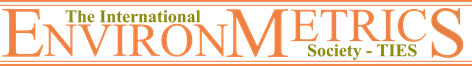 Abdel El-Shaarawi Early Investigator Award – 2022Nomination FormPlease read the following requirements for nomination before completing the form:i. Nomination for the AEEI award can be made by any TIES member on behalf of an Eligible Early Investigator, or it could also be a self nomination. An individual may not nominate any more than two nominees while self-nominees may not nominate others.ii. In order to avoid conflict of interest, members of the AEEI award committee are not allowed to nominate Eligible Early Investigators that they may know. However, they can encourage self-nominations by such potential investigators, or suggest others to nominate them.iii. All nominations must be in pdf format and sent by email to the President of TIES (president@environmetrics.org) no later than 15th February 2022.iv. A nomination for the AEEI award must adhere to all requirements i – iv inclusive of thefollowing:– Completion of the attached Nomination Form.– Nomination on behalf of an Eligible Early Investigator must include: nomination form that outlines the nature of outstanding contributions (as described in the criteria) made by the candidate; two independent letters of support written by well-established researchers describing the nature of outstanding contributions made by the nominee and attached to the application email. The suggested length for the independent letter of support is two single sided standard size pages;detailed CV;copy of PhD Diploma with the date of issue and validated by the PhD supervisor or an official of the University issuing the Diploma. v.  The candidate selected for the AEEI award as well as the nominator (in cases other thanself-nominee) will be informed by the President of TIES no later than 15th April, 2022.vi. Further enquiries regarding the AEEI award and its nomination process can be obtained from the President of TIES (president@environmetrics.org).AEEI AWARD 2022 - NOMINATION FORMAEEI AWARD 2022 - NOMINATION FORMdetails of the ElIgible EARLY investigator being nominateddetails of the ElIgible EARLY investigator being nominatedName (First, Middle, Last):Name (First, Middle, Last):Date of PhD awardGender: Male     ⃣     Female    ⃣Professional occupation:Professional occupation:Address for correspondence:Address for correspondence:Telephone:Telephone:E-mail address:E-mail address:Is this self nomination: YES     ⃣ 	NO     ⃣Is this self nomination: YES     ⃣ 	NO     ⃣Details of the 1st expert who has agreed to write independent letter of support (required for all nominees):Details of the 1st expert who has agreed to write independent letter of support (required for all nominees):Name (First, Middle, Last):Name (First, Middle, Last):Professional occupation:Professional occupation:Address for correspondence:Address for correspondence:Telephone:Telephone:E-mail address:E-mail address:Details of the 2nd expert who has agreed to write independent letter of support: (required in case of self nomination and optional otherwise)Details of the 2nd expert who has agreed to write independent letter of support: (required in case of self nomination and optional otherwise)Name (First, Middle, Last):Name (First, Middle, Last):Professional occupation:Professional occupation:Address for correspondence:Address for correspondence:Telephone:Telephone:E-mail address:E-mail address:Brief biographical information of the nomineeBrief description of the candidate’s fields of statistical and environmental sciences expertise (maximum 1/2 page)The candidate’s most significant contributions to academic and non-academic work relevant to environmetrics (maximum 1 page)The candidate’s most significant publications.Please give a list in chronological order; do not exceed 20 in number. For articles: please mention the title, the name and year of the periodical. For books: please give the title, publisher and years of first and last editions. If co-authored, please indicate name of co- author. Unpublished or submitted publications will not carry weight.signaturessignaturesSignature:Date: